СБО 9 классТрудоустройство. Документы для приема на работу. ТРУДОУСТРОЙСТВО     ----            ТРУД                                  +    УСТРОЙСТВО ( работа, занятие, дело)             (найти хорошее место работы)- из каких двух слов состоит слово трудоустройство?- что такое труд?- что означает слово устройство?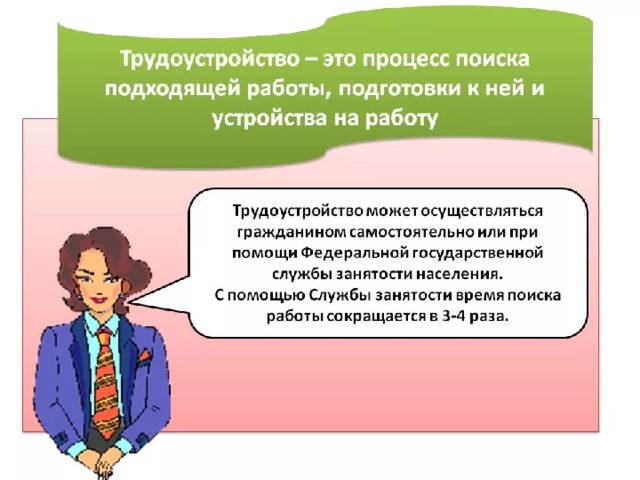  Выбирая профессию, надо чётко представлять себе, что ты хочешь от профессии, а ещё необходимо знать о своих слабых и сильных сторонах, научиться соотносить свои возможности с требованиями будущей профессии.Словарная работа.Работник – лицо, которое пойдет устраиваться на работуРаботодатель – лицо, вступает в трудовые отношения с работником и дает ему работу  Вакансия – должность, место.Резюме – автобиография.Диплом – документ об образовании.Какие же документы необходимы для устройства на работу?заявление о приеме на работу,медицинская справка,документ об образовании,ИНН (Идентификационный номер налогоплательщика),страховое пенсионное свидетельство,фотографии,резюме,папки портфолиоРаспределить понятия по названию основных терминов.(слова  соединить стрелочками)КАРЬЕРА                                  РОД ДЕЯТЕЛЬНОСТИ, ИСТОЧНИК СУЩЕСТВОВАНИЯРАБОТОДАТЕЛЬ                     ВИД ЗАНЯТИЯ В РАМКАХ ОДНОЙ ПРОФЕССИИКВАЛИФИКАЦИЯ                  СВОБОДНОЕ МЕСТО,  ДОЛЖНОСТЬПРОФЕССИЯ                           ДОСТИЖЕНИЕ НАИВЫСШИХ РЕЗУЛЬТАТОВСПЕЦИАЛЬНОСТЬ                 ЧЕЛОВЕК, КОТОРЫЙ ДАЕТ РАБОТУВАКАНСИЯ                              УРОВЕНЬ ПОДГОТОВЛЕННОСТИОтметьте знаком «+» правильные ответы.При трудоустройстве надо предъявить:1. Паспорт2. Квитанцию о квартирной плате3. Военный билет4. Трудовую книжку5. Документ об образованииОтметьте знаком «+» правильные ответы.Для трудоустройства надо обратиться в:1. Отдел кадров предприятия2. Паспортную службу3. Центр занятости населения4.Комиссию по трудоустройству молодёжи;5.Молодёжную биржу труда;6.Бюро по трудоустройству населения.